In forma! Attività 1 – Quanto sei in forma? Durata: 25 minsPrendere confidenza con il lessico della salute, avverbi di tempo (frequenza), comunicazione formale con personale sanitarioA coppiePersona  A: Fa le domande e scrive le risposte.Persona  B: Risponde alle domande con: sempre, qualche volta, mai.		Chi è più in salute? Estensione dell’attività  SpiegazioneDurata:  15 minsDiscussione di gruppo guidata dal leaderChi è più in forma?Chi deve cambiare le proprie abitudini?Che altro si può fare per essere in forma?Attività 2 – Una visita dal dottore. Come ti senti?Migliorare il vocabolario della salute Durata: 10 minutiAbbina le  parole alle immagini (il facilitatore scrive le parole alla lavagna)  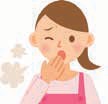 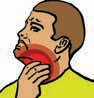 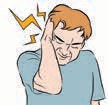 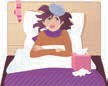 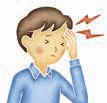 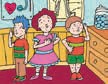 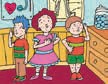 Ora, a coppie, praticate un dialogo con il dottore Tempo: 10 minuti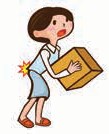 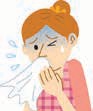 A è il dottore B è il pazienteOra scambiate il ruolo e cambiate condizione di salute  ! Discussione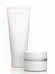 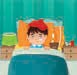 Durata: 10 minutiGuarda le foto della pagina sopra  e scegli il trattamento per ciascuna condizione di salutePuoi motivare la tua scelta? Tipi di trattamenti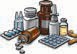 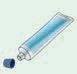 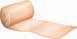 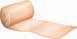 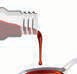 AttivitàDurata: 15 minsIl facilitatore introduce il tema della registrazione press oil dottore o il centro di salute    Attività 3-  Durata: 20 minsPrendere un appuntamento telefonico con uno specialistaRoleplaying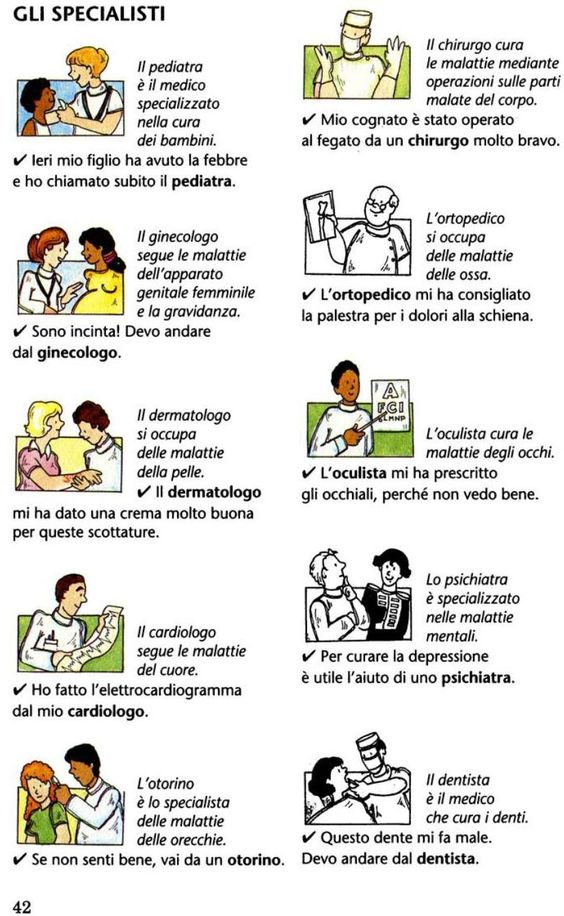   ABQuanto cammini?Cammino spessoFai ginnastica?Ti pesi?Mangi dolci?Fumi?Mangi frutta e verdura?Bevi alcolici?Mangi pesce?Bevi acqua durante il giorno? Mangi cibo congelato?Vai dal dottore? Vai dal dentista? DottorePazienteCome si sente oggi?MalissimoChe cosa si sente?Ho…..                 .                 .                 .                 .                 .                 .                 .                 .                 .                 .                 .                 .   . .              .Da quanto tempo?Oramai da…..Deve prendere questa ………. ogni giornoGrazie